Автономная некоммерческая образовательная организация профессионального образования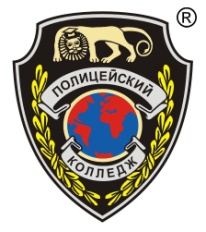 Санкт-Петербургский полицейский колледжРезультаты вступительных испытаний по физической культуреСпециальность: 40.02.02 «Правоохранительная деятельность»       Дата экзамена 06 июля 2018 г. Начало экзамена 10:00 Окончание экзамена 12:30Экзаменатор Левитанус Михаил ГригорьевичМесто проведения: Санкт-Петербург, ст. м. «Крестовский остров», пр. Динамо, д. 44, зал САМБО стадиона «ДИНАМО»№ п/пФ.И.О. абитуриента№ аттестационного листаНагрудный номерОценка1Загвоздкина Ксения Александровна (11)713504402Наумов Павел Сергеевич (9)723535403Василенко Игорь Александрович (9)733521344Хан Борис Геннадьевич (9)743525525Иванов Даниил Витальевич (9)753523266Никитин Ролан Романович (9)763522407Бачина Марьяна Валентиновна (9)773511508Устюгов Кирилл Алексеевич (9)783524509Шестакова Анастасия Алексеевна (9)79Не явилсяНе явился10Федорова Софья Анатольевна (9)8035086011Сандалов Никита Андреевич (11)79/А35366012Трапезникова Ульяна Владиславовна (9)81Не явилсяНе явился13Айбазова Алина Юсуфовна (9)8235174014Егунян Карина Сергеевна (9)8335124015Гареев Владислав Максимович (9)8435264716Алапаев Байсангур Ибрагимович (9)8535084717Алешина Мария Владимировна (9)86Не явилсяНе явился18Белков Кирилл Олегович (11)8735334019Додов Тимур Муминджонович (9)8835313820Цветков Павел Александрович (9)8935344021Дергилев игорь Станиславович (11)90Не явилсяНе явился22Степанян Аветис Арамович (9)9135284823Чеботарь Денис Николаевич (9)9235374024Гладышева Катрин Вячеславовна (9)9335186025Амирагова Екатерина Константиновна (11)9435194026Остаф Стела Николаевна (11)9535205427Горбатюк Диана Юрьевна (9)96Не явилсяНе явился28Серков Константин Николаевич (11)97Не явилсяНе явился29Тихонов Егор Анатольевич (9)9835305230Феодоридис Николета Дмитриевна (9)9935014031Поляков Антон Игоревич (9)10035166032Тыщук Кирилл Дмитриевич (9)10135295633Байрамов Ялчын Беюкага оглы (9)10235123434Смирнова Алиса Андреевна (9)10335092835Семенова Анастасия Сергеевна (9)10435165436Никишина Мария Александровна (9)10535072037Старожук Мария Олеговна (11)105А35154838Булдаков Александр Витальевич (9)105Б35175239Грунский Кирилл Павлович (9)211351847